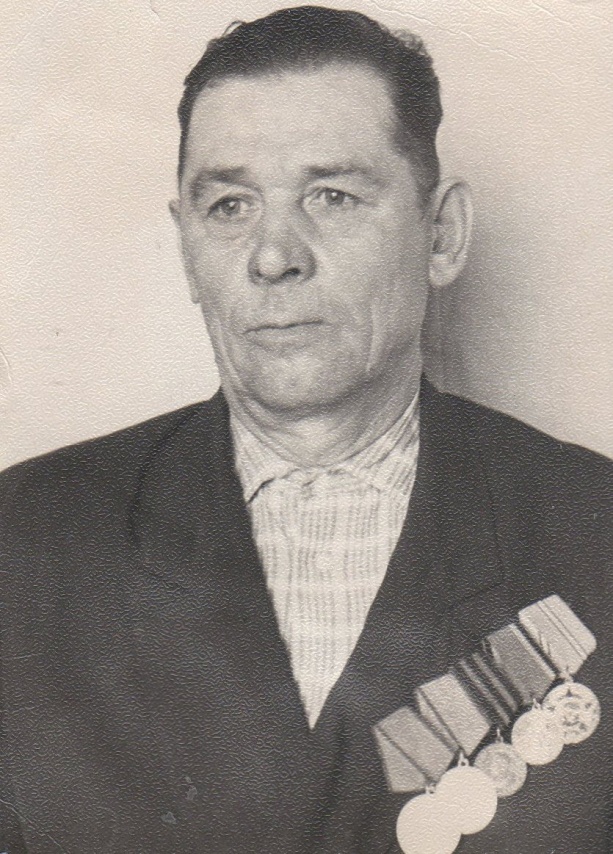 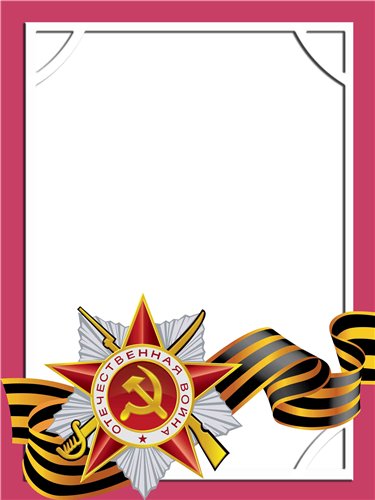                                                                                                                               Барабанов                                       Василий                                       Васильевич                                                    Ветеран войны и труда.        Родился в 1919 г., п. Атиг, русский, б/п.С Е Р Ж А Н Т        Начал воевать под Сталинградом – сапером. От Сталинграда дошел с боями до Кенигсберга третий Белорусский фронт. Трижды ранен – два тяжелых и одно легкое ранение.          Награжден орденом «Слава III  ст.», медалями «За Отвагу, «За оборону Сталинграда», «За взятие Кенигсберга», «За победу над Германией», и другие три медали.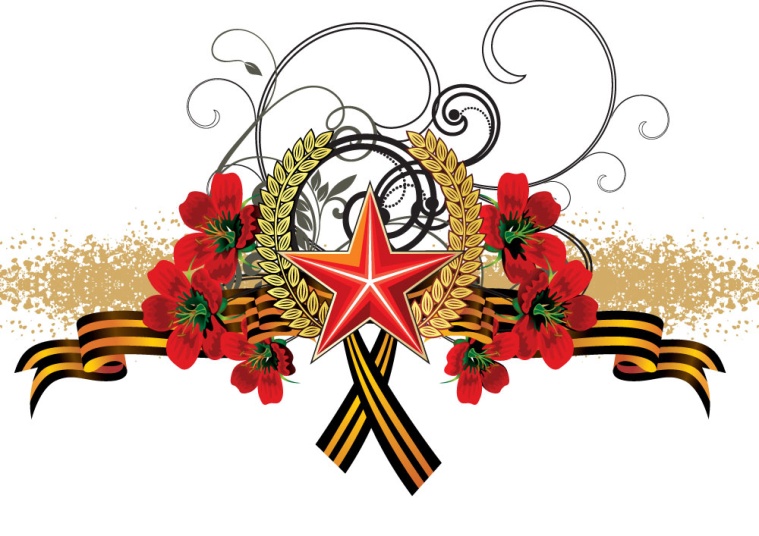 